 ТРИ ПРОСТИХ КРОКИ,                                                                 як зареєструвати дитину до ДНЗ 1. Перейдіть за посиланням: https://osvita.kyivcity.gov.ua/#/?_k=e1wfp5                       на портал дошкільної освіти міста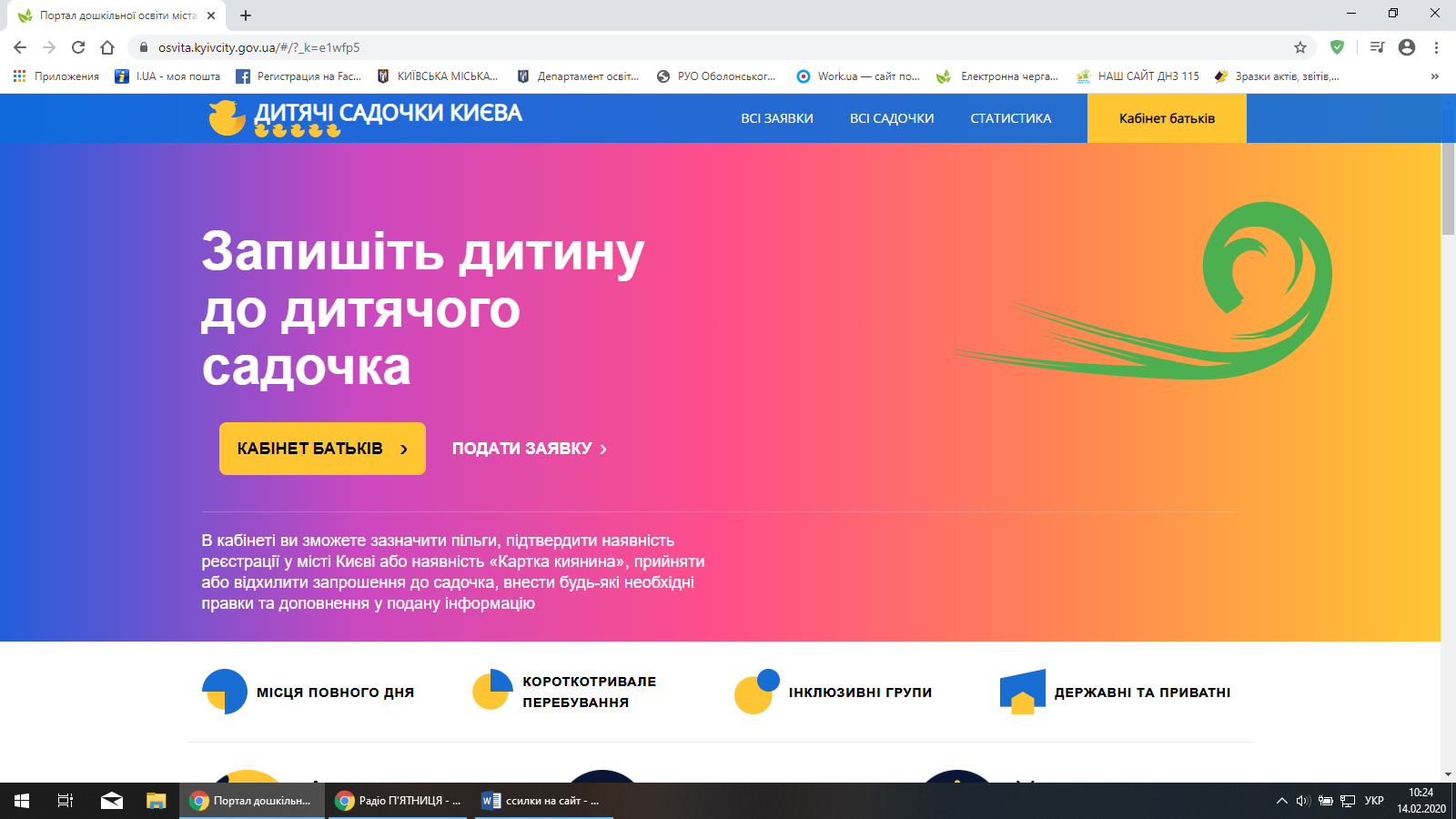 2. Уважно ознайомтесь з детальною інструкцією,                                             як оформити дитину в дитсадок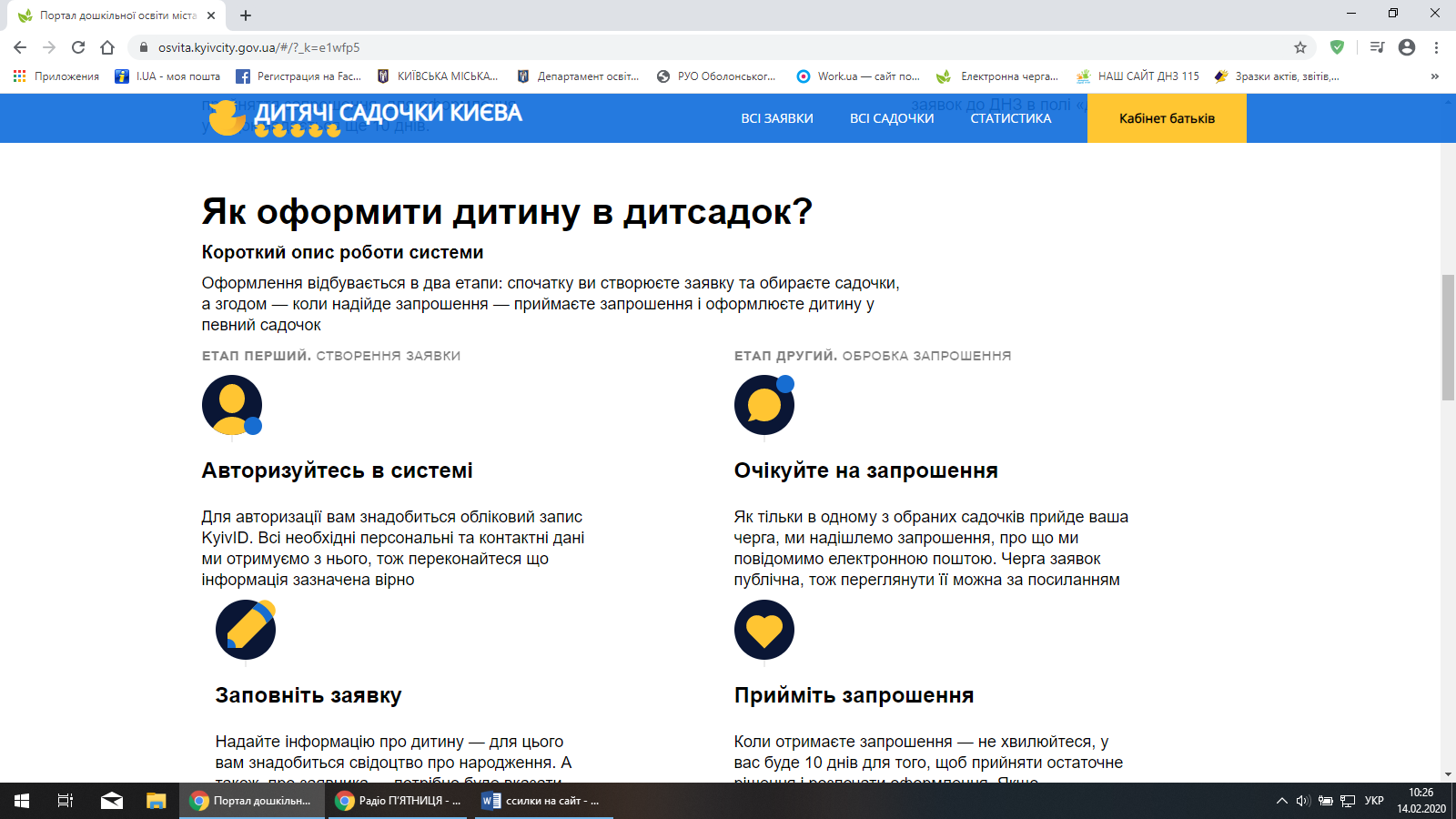 3. Ще залишились запитання? Звертайтесь на поштову скриньку       технічної підтримки: support.osvita@kyivcity.gov.ua